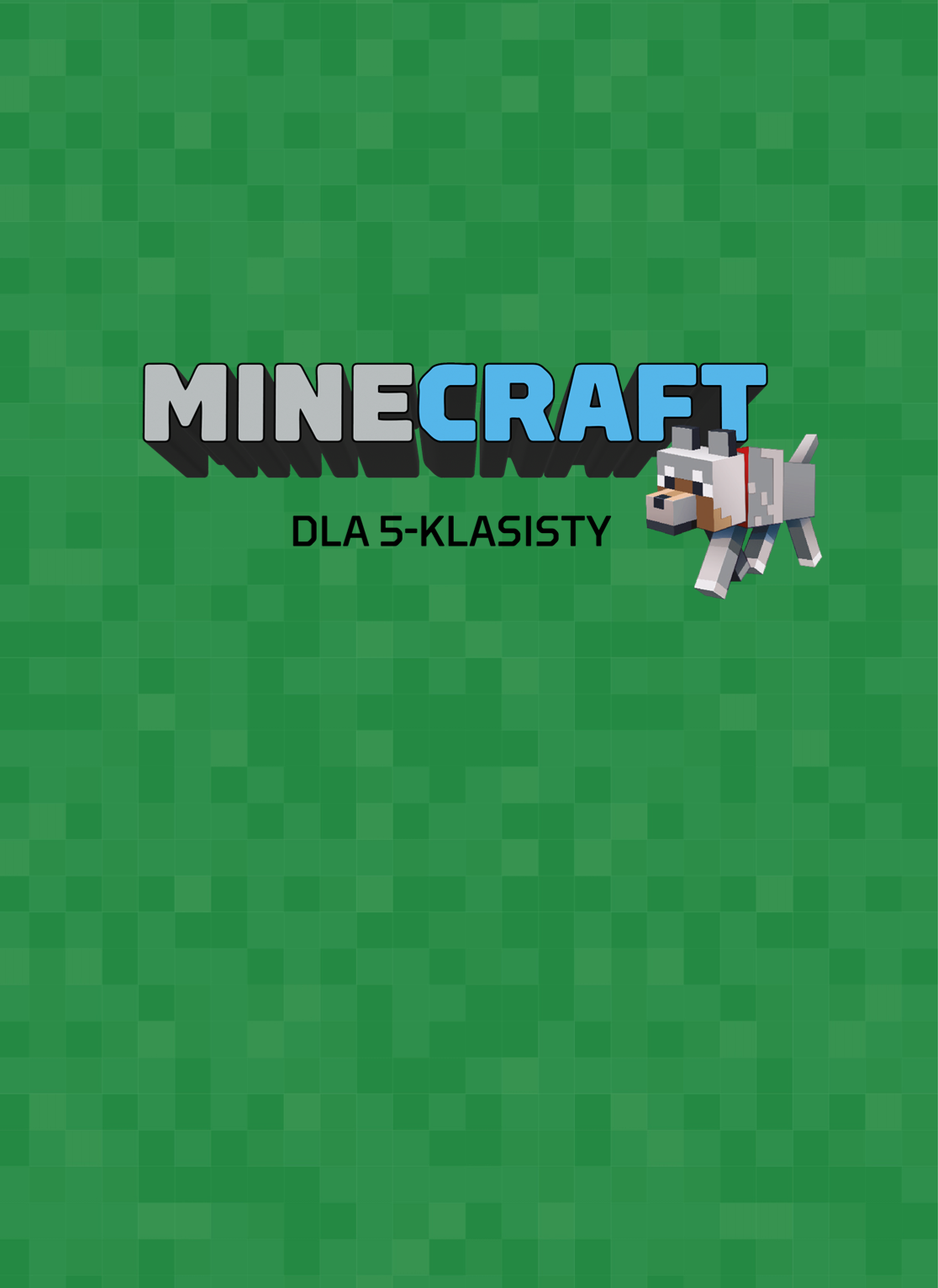 Na pomoc detektywowiPrzysłówkowiKarta pracy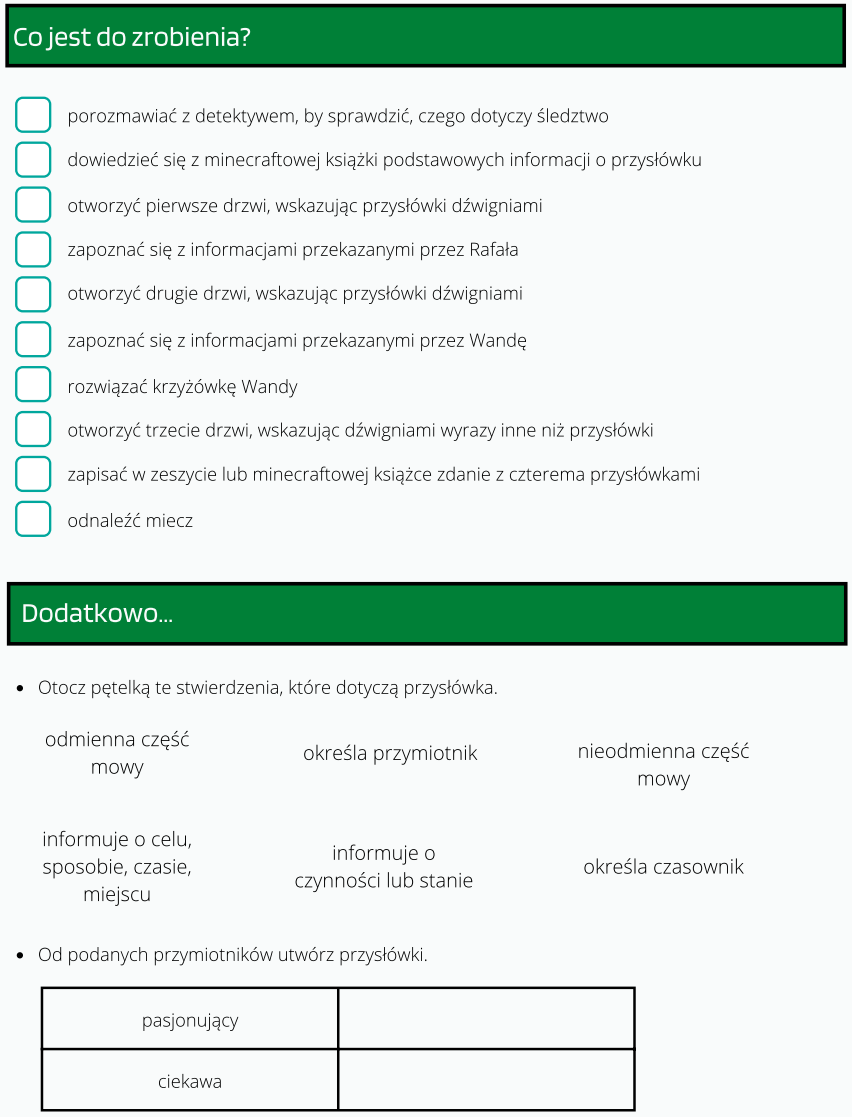 